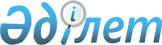 Об утверждении Положения о Службе охраны Президента Республики Казахстан
					
			Утративший силу
			
			
		
					Указ Президента Республики Казахстан от 3 января 1996 г. N 2742. Утратил силу Указом Президента Республики Казахстан от 3 июня 2008 года N 607



      


Сноска. Утратил силу 


 Указом 


 Президента РК от 03.06.2008 N 607.



      ПОСТАНОВЛЯЮ:



      Утвердить прилагаемое Положение о Службе охраны Президента Республики Казахстан.

      

Президент




      Республики Казахстан


УТВЕРЖДЕНО



Указом Президента



Республики Казахстан



от 3 января 1996 г. N 2742




 


П О Л О Ж Е Н И Е






о Службе охраны Президента






Республики Казахстан



 



      1. Служба охраны Президента Республики Казахстан создана и действует в соответствии со статьей 44 
 Конституции 
 Республики Казахстан и 
 Указом 
 Президента Республики Казахстан, имеющим силу Закона, от 3 октября 1995 г. N 2483 "О Службе охраны Президента Республики Казахстан". 




      2. Служба охраны Президента Республики Казахстан (далее-Служба охраны): 



      1) обеспечивает безопасность Президента Республики Казахстан и совместно проживающих членов его семьи, экс-Президентов и по перечню, утверждаемому Президентом, иных должностных лиц государства, а также глав государств и руководителей международных организаций на период их пребывания на территории Республики Казахстан; 



      2) проводит в соответствии с действующим законодательством в пределах своей компетенции общие и специальные оперативно-розыскные мероприятия; 



      3) ведет информационно-аналитическую работу в интересах обеспечения служебной деятельности Службы охраны; 



      4) организует и проводит мероприятия по обеспечению мобилизационной готовности подразделений Службы охраны; 



      5) комплектует кадры Службы охраны преимущественно из числа военнослужащих, сотрудников правоохранительных и специальных государственных органов Республики Казахстан, осуществляющих дознание и следствие. Министерство внутренних дел и специальные государственные органы Республики Казахстан, осуществляющие дознание и следствие, оказывают содействие Службе охраны в изучении и проверке кадров для Службы охраны; 



      6) осуществляет оперативное изучение и проверку лиц, привлекаемых для работы в окружении охраняемых лиц; 



      7) обеспечивает сохранение государственной, военной и служебной тайны; 



      8) разрабатывает и осуществляет систему организационно-оперативных мер по обеспечению собственной безопасности; 



      9) обеспечивает внедрение достижений науки, техники и передового опыта в деятельность Службы охраны. 



      10) привлекает граждан на добровольных началах в качестве внештатных оперативных сотрудников Службы охраны;<*> 



      11) направляет в установленном порядке военнослужащих Службы охраны с оставлением их на действительной военной службе для замещения штатных должностей в государственных органах и организациях, независимо от форм собственности, с их согласия в целях решения возложенных на Службу охраны задач; 



      12) выполняет иные функции, возложенные на Службу охраны Президента и действующим законодательством. 



      


Сноска. В пункт 2 внесены изменения - 


 Указом 


 Президента РК от 21 мая 1997 г. N 3512


. 




      3. Службу охраны возглавляет начальник, который: 



      1) назначается на должность, освобождается от должности и увольняется с военной службы Президентом Республики Казахстан;<*> 



      


Сноска. Подпункт 2) пункта 3 исключен - 


 Указ 


 Президента Республики Казахстан от 5 марта 1997 г. N 3396


 . 



      3) руководит деятельностью Службы охраны несет персональную ответственность за выполнение возложенных на Службу охраны Президента задач; 



      4) имеет заместителей, в том числе одного первого. Первый заместитель и заместители начальника Службы охраны назначаются на должность и освобождаются от должности Президентом Республики Казахстан по представлению начальника Службы охраны;<*> 



      5) распределяет обязанности между заместителями; 



      6) утверждает структуру Службы охраны, положения и штатную численность структурных подразделений Службы охраны, в пределах фонда оплаты труда и внебюджетных средств Службы охраны устанавливает численность рабочих и служащих по эксплуатации, охране и обслуживанию служебных помещений, зданий и объектов социально-бытового и хозяйственного назначения; 



      


Сноска. В подпункт 6 внесены изменения - 


 Указом 


 Президента РК от 4 ноября 1997 г. N 3730


 . 



      7) вносит Президенту Республики предложения об общей численности сотрудников Службы охраны, за исключением тех, назначение которых на должность и освобождение которых от должности осуществляется Президентом Республики; 



      8) назначает на должность и освобождает от должности сотрудников Службы охраны, за исключением тех, назначение которых на должность и освобождение которых от должности осуществляется Президентом Республики; 



      9) награждает и поощряет сотрудников, оказывает им материальную помощь, определяет порядок награждения, поощрения и оказания материальной помощи; 



      10) налагает дисциплинарные взыскания на сотрудников Службы охраны; 



      11) представляет Службу охраны во взаимоотношениях с государственными органами Республики Казахстан, юридическими лицами, а также со специальными и правоохранительными органами иностранных государств; 



      12) издает приказы, распоряжения и инструкции, дает указания, обязательные для исполнения всеми сотрудниками Службы охраны; 



      13) утверждает перечень должностей офицеров и прапорщиков для замещения служащими Службы охраны; 



      14) определяет порядок использования сил и средств Службы охраны по обеспечению безопасности охраняемых лиц, объектов в мирное время, а также в чрезвычайных ситуациях и на особый период;<*> 



      


Сноска. Подпункт 14) пункта 3 изменен - 


 Указ 


 Президента Республики Казахстан от 5 марта 1997 г. N 3396


 . 



      15) распоряжается имуществом и денежными средствами Службы охраны; 



      16) устанавливает и утверждает размеры тарифного разряда, надбавки и доплаты к ним, порядок премирования, размер добавочного денежного довольствия (в процентах), носящего постоянный характер для начисления пенсий; 



      17) зачисляет граждан Республики Казахстан на добровольной основе на действительную военную службу в Службу охраны, присваивает им воинские звания до полковника включительно и увольняет их с действительной военной службы в соответствии с действующим законодательством Республики Казахстан. В отдельных случаях принимает на действительную военную службу и работу высококвалифицированных специалистов с зачислением стажа работы в выслугу лет; 



      18) перемещает по должности лиц офицерского состава; 



      19) утверждает персональный состав Совета при начальнике Службы охраны, организует его работу и объявляет своим приказом его решения; 



      20) вносит на рассмотрение Президента Республики Казахстан предложения по вопросам совершенствования деятельности Службы охраны; 



      21) вступает в договорные отношения с юридическими лицами, в том числе иностранными, с целью осуществления разработки и поставки вооружения, специальной техники, специальных средств, средств связи и другой продукции, необходимой для обеспечения деятельности Службы охраны; 



      22) устанавливает правила ношения военной формы одежды сотрудниками Службы охраны; 



      23) устанавливает образец и порядок выдачи и учета сотрудникам Службы охраны удостоверений личности и именных жетонов; 



      24) осуществляет другие полномочия, предоставленные ему законодательством Республики Казахстан. 



      


Сноска. В пункт 3 внесены изменения - 


 Указом 


 Президента РК от 21 мая 1997 г. N 3512


 . 




      4. В случае отсутствия начальника Службы охраны, ого обязанности по поручению начальника исполняет один из заместителей. 




      5. В Службе охраны образуется совет при начальнике Службы охраны. Совет на своих заседаниях рассматривает наиболее важные вопросы оперативно-служебной деятельности и принимает по ним простым большинством голосов согласованные решения. В случае разногласий между Председателем и членами совета, председатель принимает свое решение и сообщает о возникших разногласиях Президенту Республики.<*> 



      


Сноска. В пункт 5 внесены изменения - 


 Указом 


 Президента РК от 21 мая 1997 г. N 3512


 . 




      6. В Службе охраны функционирует постоянно действующая организация общественной самодеятельности - офицерское собрание, призванное способствовать обеспечению социально-правовой защищенности офицерских кадров, реализации их социальных потребностей, развитию творческого общения, повышению общей и военной культуры, активности в выполнении воинского долга, воспитанию чувства офицерской чести и достоинства, патриотизма и интернационализма.<*> 



      


Сноска. В пункт 6 внесены изменения - 


 Указом 


 Президента РК от 21 мая 1997 г. N 3512


 . 




      7. Порядок и нормы материально-технического, продовольственного обеспечения Службы охраны устанавливаются Правительством Республики Казахстан. 




      8. Медицинское обеспечение военнослужащих Службы охраны, снабжение медицинским имуществом и медикаментами осуществляется применительно к нормам и требованиям Вооруженных Сил Республики Казахстан. 




      9. Медицинское обслуживание военнослужащих, членов их семей, а также лиц уволенных с военной службы на пенсию с правом на обслуживание, осуществляется в военно-медицинских учреждениях специальных государственных органов Республики Казахстан, осуществляющих дознание и следствие и Республиканской гвардии Республики Казахстан. 




      10. Обеспечение жильем сотрудников Службы охраны осуществляется путем строительства жилья, включая долевое участие в строительстве жилья с другими ведомствами, приобретения готового жилья за счет средств республиканского бюджета, а также индивидуального жилищного строительства. 




      11. Военнослужащие Службы охраны имеют военную форму одежды и знаки различия, образцы которой утверждаются Президентом Республики Казахстан. 




      12. Военнослужащие Службы охраны имеют удостоверения личности и именной жетон установленного образца. 




      13. Военнослужащим Службы охраны Президента в стаж действительной военной службы для расчета выслуги лет для назначения пенсии и выплаты процентной надбавки за выслугу лет засчитывается служба на льготных условиях из расчета полтора месяца за один прослуженный. Перечень должностей военнослужащих, пользующихся этой льготой, определяется начальником Службы охраны Президента. 




      14. Военнослужащим, выполняющим должностные обязанности в полетах на самолетах реактивной и турбовинтовой авиации при условии выполнения ими норм налета часов, определенных Правительством Республики, в выслугу лет для назначения пенсии засчитывается на льготных условиях за один месяц службы два месяца. 



      15. 


Пункт 15 утратил силу - 


 Указом 


 Президента РК от 8 мая 1996 г. N 2984


 . 

					© 2012. РГП на ПХВ «Институт законодательства и правовой информации Республики Казахстан» Министерства юстиции Республики Казахстан
				